Comunicato stampa TG delle Buone Notizie o BrightTG 2023 dell’Associazione Culturale The Bright Side Con la partenza del nuovo anno scolastico 2022/23 riparte anche il nostro TG giunto al suo settimo anno che punta alla partecipazione di due scuole per ogni Regione italiana (una quinta primaria ed una secondaria di primo grado, sia pubblica che paritaria) e di dieci secondarie di secondo grado. Il coinvolgimento delle secondarie di secondo grado è già una novità rispetto alle precedenti edizioni, le altre sono le seguenti due: la possibilità per ogni scuola di divertirsi a creare, stilizzare, disegnare una maglietta positiva da inserire nella nostra collezione già presente nello Shop on line nel nostro sito www.associazionetbs.org  la possibilità per ogni scuola di raccogliere, selezionare e trasmetterci quattro storie di gentilezza del proprio territorio e della propria Regione che verranno poi da noi raccolte tutte insieme in un Annuario delle storie gentili da far diventare un appuntamento editoriale fisso della nostra Associazione Il nostro progetto si pone come una sfida civile ed educativa che attraverso la creazione di un prototipo di TG positivo a base nazionale punta a sottolineare l’importanza e la necessità che i media non omettano o marginalizzano il racconto del tanto bene, bello e buono del mondo. Studenti, docenti e famiglie che parteciperanno al progetto saranno altrettanti nostri cacciatori e segnalatori di buone notizie e pratiche che attraverso le nostre pagine social ed in particolare quella di Facebook @positivitybox0 noi ci preoccuperemo di amplificare con l’aiuto dei partner del nostro progetto come Corriere della Sera Buone Notizie e Radio24 Effetto Giorno tra questi. Tutte le info e le istruzioni per seguire e partecipare al nostro TG si trovano nella specifica sezione del nostro sito associazionetbs.org Gemellaggi tra le scuole, Lezioni di Positività sia in remoto che, ove possibile, in presenza saranno altre due attività distintive del nostro progetto che si basa sull’uso di una semplice Scatola della Positività che ciascuna scuola costruirà ed utilizzerà per raccogliere le buone notizie che gli alunni scoveranno ogni settimana, con l’aiuto dei genitori, nel grande pagliaio dell’informazione tutta o quasi al negativo.Tutti coloro che parteciperanno e seguiranno il nostro TG saranno anche attori e promotori della nostra petizione lanciata per chiedere alla RAI e all’Ordine dei Giornalisti di riservare al racconto della cronaca bianca o positiva almeno il 50% degli spazi informativi quotidiani oggi occupati quasi del tutto dalla cronaca nera o negativa!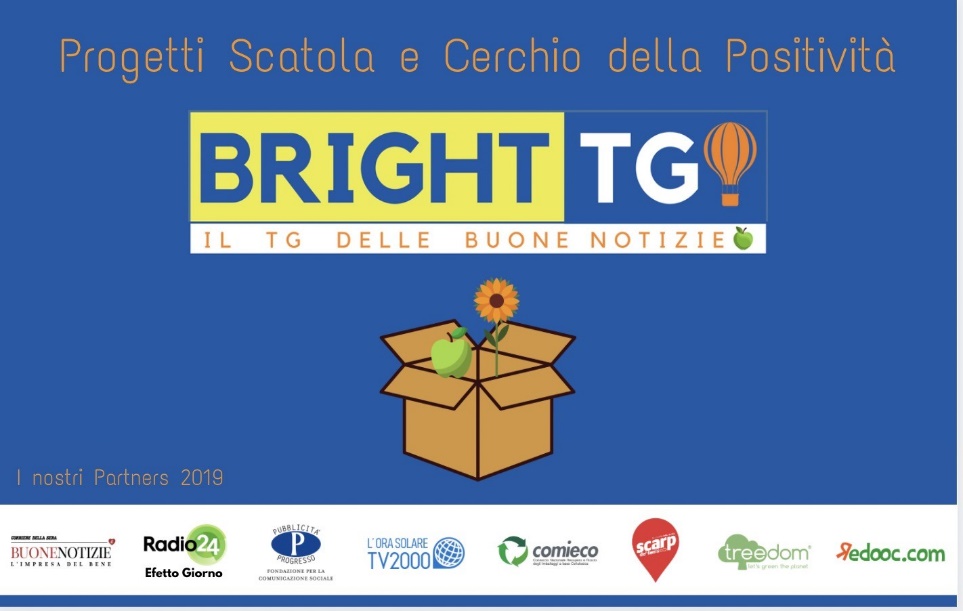 